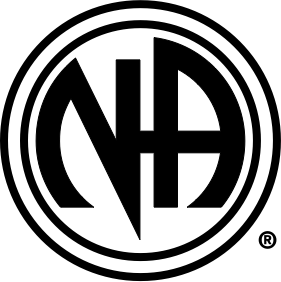 SUNDAY 

1:00-2:00pm Weekend Warriors, O, D, 3700 Baseline Rd, Boulder, St. Andrews Church 6:00-7:00pm Finding The Solution, C, LS, WA 1000 15th Ave, Longmont, Bethlehem Church7:00-8:00pm Barrel Full of Recovery, O, RF, 4775 Cambridge St, Gunbarrel, St. Mary Magdalene Church-DownstairsMONDAY12:00-1:00pm Retune at Noon, O, D, 3700 Baseline Rd, Boulder, St. Andrews Church6:30-7:30pm Free Today, O, D, WA, 1750 Egbert St, Brighton, Ambulance Bldg6:30-7:30pm Primary Purpose, O,  4097 Main St., Westminster CO,  Rocky Mountain Presbyterian Church  7:00-8:15pm Welcome Home Group, O, D, WA, 5375 Western, Boulder, Boulder One Building8:30-9:30pm Start Your Week Off Right, O, D, WA, 1117 Kimbark St. Longmont, Triangle ClubTUESDAY12:00-1:00pm Retune at Noon, O, D, 3700 Baseline Rd, Boulder, St. Andrews Church6:00-7:00pm Living Clean… the meeting. O,  1255 Centaur Village Dr, Lafayette 6:30-7:30pm Free Today, O, D, WA, 1750 Egbert St, Brighton, Ambulance building7:00-8:00pm Circle of Friends, O, D, WA, 917 S. Main St, Longmont, Life House Church, next to DMV7:00-8:00pm So Fresh and So Clean, O, D, WA, Y, 3901 Pinon Dr, Boulder, Har Hashem, South building8:00-9:00pm Tuesday Night by Candlelight, O, WA, CL, 1128 Pine Street, Boulder, Faith Center BldgWEDNESDAY
12:00-1:00pm Retune at Noon, O, D, 3700 Baseline Rd, Boulder, St. Andrews Church7:00-8:00pm When at the End of the Road, O, D, WA, 3180 Airport Rd, Boulder, Addiction Recovery Center7:00-8:00pm Why Are We Here? O, WA, SS, 5375 Western Boulder, Boulder One Building7:00-8:00pm Clean For Today, O, D, WA, 1117 Kimbark St, Longmont, Triangle ClubTHURSDAY
12:00-1:00pm Spoons Are For Coffee, O, First Lutheran Church, 3rd and Terry, Longmont, Parish House, downstairs12:00-1:00pm Retune at Noon, O, SS, 3700 Baseline Rd, Boulder, St. Andrews Church6:30-7:30pm Free Today, O, D, WA, 1750 Egbert St, Brighton, Ambulance Bldg7:00-8:00pm Addicts Helping Addicts, C, 248 Welch Ave, Berthoud7:00-8:15pm It Works,O, D, WA, 1237 Pine St, Boulder, First Baptist Church, enter off alley7:00-8:15pm Recovering Women, W, D, 4775 Cambridge St, Gunbarrel, St. Mary Magdalene Church-Downstairs8:00-9:00pm Storytellers, O, SP, WA, 803 3rd Street, Longmont, First Lutheran Church, 3rd Street Office entranceCL=Candlelight		         SS=Step StudyD=Discussion		         TS=Text StudyIP=Pamphlet study	                          W=WomenRF=Rotating Format	          Y=YouthLS=Literature Study                          SP=SpeakerM=Men			          WA=Wheelchair AccessO=Open		                          MM=Meditation Meeting     C=Closed                                  FRIDAY
12:00-1:00pm Retune at Noon, O, SP, 3700 Baseline Rd, Boulder, St. Andrews Church6:30-7:30pm The Ties That Bind, O, WA, 640 Main St, Broomfield, Brunner Farmhouse8:00-9:15pm Progress Not Perfection, IP, O, WA, SP, 1237 Pine St, Boulder, First Baptist Church, enter off alley8:30-9:30pm Clean For Today, O, D, CL, WA 1117 Kimbark St. Longmont, Triangle ClubSATURDAY10:00-11:00am Kings of Recovery, SP,O, D, 3245 Kalmia Ave, Boulder, Calvary Bible Church, 2nd floor12:00-1:00pm Clean For Today, IP, O, D, 390 Lashley, Longmont, New Beginnings1:00-2:00pm Weekend Warriors, O, D, WA, 3700 Baseline Rd, Boulder, St. Andrews Church6:30-7:30pm Free Today, O, D, WA, 1750 Egbert St, Brighton, Ambulance Bldg6:30-7:30pm Centennial Peaks Hospital Meeting, O, 2255 South 88th Street, Louisville, CPH7:00-8:00pm Stepping Stones, O, D, WA, 1117 Kimbark St. Longmont, Triangle Club8:00-9:30pm Surviving Saturday, O, D, WA, 355 Ponca Place, Boulder, United Methodist ChurchSERVICE COMMITTEE MEETINGS-Boulder Area (BASC): 1st Sunday of every month, 9:30 am 617 Barberry Drive, Longmont, Fire Station #5-Public Information (PI) & Phone line Committee :   2nd Thursday of every month at Ziggi’s Coffee Shop  4th and  Main Longmont .-Hospitals and Institutions (H&I):  Please check website for information on meetings and how to get involved.-Activities: Please check website for upcoming subcommittee meetings and what events are in the works.